C O M U N E  D I  Q U I N D I C I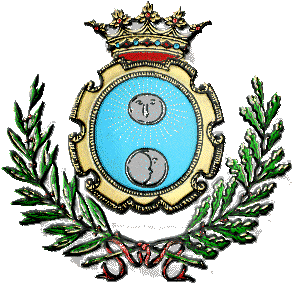  (Provincia di Avellino)   Tel. 0815102499 – fax 0815104000DICHIARAZIONE DI SUSSISTENZA DEI LIVELLI ESSENZIALI DI TRASPARENZA CON RIFERIMENTO AL  PROCEDIMENTO DI________________________________________________________________       Il sottoscritto  _________________________________________________________,in qualità di _____________________________________________________________presso il Comune di Quindici;DICHIARASOTTO LA PROPRIA RESPONSIBILITA’, AI SENSI E PER GLI EFFETTI DELLA LEGGE 190/2012 E DEL DECRETO DEL PRESIDENTE DELLA REPUBBLICA 28 DICEMBRE 2000, N. 445, CHE IN VIRTU’ DELL’ARTICOLO 54 DEL CODICE DELL’AMMINISTRAZIONE DIGITALE, DI CUI AL DECRETO LEGISLATIVO 7 MARZO 2005, N.82, E SUCCESSIVE MODIFICAZIONI;IL COMUNE DI QUINDICI HA ASSICURATO I LIVELLI ESSENZIALI DI TRASPARENZA CON PARTICOLARE RIFERIMENTO AL PROCEDIMENTO DI CUI ALL’OGGETTO E RELATIVO ALLA FATTISPECIE SEGUENTE DI CUI ALLA LETTERA (_______);PERMESSO DI COSTRUIRE E PERMESSO DI CUSTRUIRE IN VINCOLO PAESAGGISTICO;SCELTA DEL CONTRAENTE PER L’AFFIDAMENTO DEI LAVORI, FORNITURE E SERVIZI, ANCHE CON RIFERIMENTO ALLA MODALITA’ DI SELEZIONE PRESCELTA AI SENSI DEL CODICE DEI CONTRATTI PUBBLICI RELATIVI AI LAVORI, SERVIZI E FORNITURE, DI CUI AL DECRETO LEG. 12 APRILE 2006, N. 163.        C)    CONCESSIONE ED EROGAZIONE DI SOVVENZIONI, CONTRIBUTI, SUSSIDI, AUSILI FINANZIARI,                                     ATTRIBUZIONE DI VANTAGGI ECONOMICI DI QUALUNQUE GENERE A PERSONE ED ENTI PUBBLICI E                       PRIVATI;CONCORSI E PROVE SELETTIVE PER L’ASSUNZIONE DEL PERSONALE E PROGRESSIONI DI CARRIERA.____/____/_____                                                                                            FIRMA 